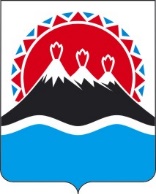 П О С Т А Н О В Л Е Н И ЕРЕГИОНАЛЬНОЙ СЛУЖБЫ ПО ТАРИФАМ И ЦЕНАМ КАМЧАТСКОГО КРАЯг. Петропавловск-КамчатскийВ соответствии с Федеральным законом от 07.12.2011 № 416-ФЗ «О водоснабжении и водоотведении», постановлениями Правительства Российской Федерации от 13.05.2013 № 406 «О государственном регулировании тарифов в сфере водоснабжения и водоотведения», Законом Камчатского края от 27.11.2019 № 396 «О краевом бюджете на 2020 год и на плановый период 2021 и 2022 годов», постановлением Правительства Камчатского края от 19.12.2008 № 424-П «Об утверждении Положения о Региональной службе по тарифам и ценам Камчатского края», протоколом Правления Региональной службы по тарифам и ценам Камчатского края от 18.12.2019 № 45ПОСТАНОВЛЯЮ:1. Утвердить производственную программу ФГКУ «ПУ ФСБ России по восточному арктическому району» по оказанию услуг горячего водоснабжения в закрытой системе горячего водоснабжения в Петропавловск-Камчатском городском округе на 2021 год согласно приложению 1.2. Утвердить и ввести в действие на 2021 год тарифы на горячую воду в закрытой системе горячего водоснабжения, поставляемую ФГКУ «ПУ ФСБ России по восточному арктическому району» потребителям Петропавловск-Камчатского городского округа, с календарной разбивкой согласно приложению 2.3. Настоящее постановление вступает в силу через десять дней после дня его официального опубликования.Приложение 1к постановлению Региональной службыпо тарифам и ценам Камчатского края от 09.12.2020 № ХХХПроизводственная программа ФГКУ «ПУ ФСБ России по восточному арктическому району» на оказание услуг горячего водоснабжения в закрытой системе горячего водоснабжения потребителям Петропавловск-Камчатского городского округа Камчатского края на 2021 годРаздел 1. Паспорт производственной программыРаздел 2. Обеспечение прогнозируемого объема и качества услугРаздел 3. План мероприятий по повышению эффективности деятельности организации коммунального комплексаРаздел 4. Расчет финансовых потребностей* - средневзвешенные значения по году с учетом долевого распределения объемных тарифных показателей по полугодиям.Раздел 5. График реализации мероприятий производственной программыРаздел 6. Плановые значения показателей надежности, качества и энергетической эффективности объектов централизованных систем водоснабженияРаздел 7. Расчет эффективности производственной программыРаздел 8. Отчет об исполнении производственной программы за истекший период регулированияРаздел 9. Мероприятия, направленные на повышение качества обслуживания абонентовПриложение 2к постановлению Региональной службыпо тарифам и ценам Камчатского края от 09.12.2020 № ХХХТарифы на горячую воду в закрытой системе горячего водоснабжение, поставляемую ФГКУ «ПУ ФСБ России по восточному арктическому району» потребителям Петропавловск-Камчатского городского округа Камчатского края, на 2021 годЭкономически обоснованный тариф для населения и прочих потребителей (тарифы указываются без НДС)2. Экономически обоснованный тариф для населения (тарифы указываются с учетом НДС)3. Льготный (сниженный) тариф для населения и исполнителей коммунальных услуг (тарифы указываются с учетом НДС)* Выделяется в целях реализации пункта 6 статьи 168 Налогового кодекса Российской Федерации (часть вторая)Примечание: ФГКУ «ПУ ФСБ России по восточному арктическому району» не является плательщиком НДС.приказом Министерства жилищно-коммунального хозяйства и энергетики Камчатского края от 30.11.2015 № 596 «Об утверждении нормативов расхода тепловой энергии, используемой на подогрев холодной воды для предоставления коммунальной услуги по горячему водоснабжению в Петропавловск-Камчатском городском округе Камчатского края» утвержден норматив расхода тепловой энергии, используемой на подогрев холодной воды для предоставления коммунальной услуги по горячему водоснабжению УФСБ России по Камчатскому краю в Петропавловск-Камчатском городском округе. В соответствии с пунктом 42 Правил предоставления коммунальных услуг собственникам и пользователям помещений в многоквартирных домах и жилых домов, утвержденных постановлением Правительства Российской Федерации от 06.05.2011 № 354, расчетная величина тарифа на горячую воду в закрытой системе теплоснабжения (горячее водоснабжение) населению и исполнителям коммунальных услуг для населения с учетом вида благоустройства и с учетом НДС составляет:СОГЛАСОВАНО:Начальник отдела по регулированию тарифов на тепловую энергию Региональной службы по тарифам и ценам Камчатского края______________/А.В. Стрельцова/Консультант отдела по регулированию тарифов на тепловую энергию Региональной службы по тарифам и ценам Камчатского края ________/К.Ю. Лебедева/Консультант отдела по регулированию тарифов в коммунальном комплексе Региональной службы по тарифам и ценам Камчатского края______________/О.Ю. Раздьяконова /Начальник организационно-правового отдела Региональной службы по тарифам и ценам Камчатского края ______________/И.Н. Шишкова/[Дата регистрации]№[Номер документа]Об установлении тарифов на горячую воду в закрытой системе горячего водоснабжения, поставляемую ФГКУ «ПУ ФСБ России по восточному арктическому району» потребителям Петропавловск-Камчатского городского округа, на 2021 годРуководитель[горизонтальный штамп подписи 1]И.В. Лагуткина№ п/пРегулируемая организация, в отношении которой разработана производственная программаУполномоченного органа, утверждающий производственную программуПериод программы1.Наименование полное / сокращенноеФГКУ «Пограничное управление Федеральной службы безопасности Российской Федерации по восточному арктическому району» /ФГКУ «ПУ ФСБ России по восточному арктическому району»Региональная служба по тарифам и ценам Камчатского края2021 год2. Юридический адресСоветская улица, д. 34, г. Петропавловск-Камчатский, Камчатский край,683000Ленинградская ул., 118, г. Петропавловск-Камчатский, 6830032021 год№ п/пПоказатели производственной деятельности Ед. измерения20202020Период регулированияПериод регулированияПериод регулирования№ п/пПоказатели производственной деятельности Ед. измеренияУтверждено РСТ Ожидаемое2021год01.01.2021–30.06.202101.07.2021 -30.12.20211234561.Показатели эффективностиПоказатели эффективностиПоказатели эффективностиПоказатели эффективностиПоказатели эффективностиПоказатели эффективностиПоказатели эффективности1.1.Объем реализации услуг, в том числе по потребителям:тыс. куб. м.33,30633,30633,30617,37715,9291.1.1. - населению тыс. куб. м.33,30633,30633,30617,37715,9291.1.2. - бюджетным потребителямтыс. куб. м.0,00,00,00,00,01.1.3. - прочим потребителямтыс. куб. м.0,00,00,00,00,02.Технологические показатели работы системы горячего водоснабжения (заполняется в отношении организаций, оказывающих услуги в сфере водоснабжения)Технологические показатели работы системы горячего водоснабжения (заполняется в отношении организаций, оказывающих услуги в сфере водоснабжения)Технологические показатели работы системы горячего водоснабжения (заполняется в отношении организаций, оказывающих услуги в сфере водоснабжения)Технологические показатели работы системы горячего водоснабжения (заполняется в отношении организаций, оказывающих услуги в сфере водоснабжения)Технологические показатели работы системы горячего водоснабжения (заполняется в отношении организаций, оказывающих услуги в сфере водоснабжения)Технологические показатели работы системы горячего водоснабжения (заполняется в отношении организаций, оказывающих услуги в сфере водоснабжения)Технологические показатели работы системы горячего водоснабжения (заполняется в отношении организаций, оказывающих услуги в сфере водоснабжения)2.1.Доля воды, отпущенной по показаниям приборов учета%2.2.Удельное потребление воды населениемкуб. м/час3,803,803,804,003,61№ п/пНаименование мероприятия Финансовые потребности на реализацию мероприятий, тыс. руб.Ожидаемый эффектОжидаемый эффект№ п/пНаименование мероприятия Финансовые потребности на реализацию мероприятий, тыс. руб.наименование показателятыс. руб./%123451.Мероприятия по капитальному ремонту2.Мероприятия по реконструкции3.Иные мероприятия, направленные на совершенствование организации производства4.Мероприятия по энергосбережению и повышению энергетической эффективности5.Итого:№ п/пНаименование мероприятияЕд. измеренияФинансовые потребности на реализации производственной программыФинансовые потребности на реализации производственной программыФинансовые потребности на реализации производственной программы№ п/пНаименование мероприятияЕд. измерения2021 год01.01.2021 – 30.06.202101.07.2021 -30.12.202101.07.2021 -30.12.20211234561.Затраты, относимые на себестоимостьтыс. руб.6 436,193 320,953 115,242.Прибыльтыс. руб.3.Рентабельность%4.Бюджетные субсидиитыс. руб.5.Выпадающие доходытыс. руб.6.Итого необходимая валовая выручка ОКК на период регулированиятыс. руб.6 436,193 320,953 115,247.Тариф организации коммунального комплексаруб./куб. м.в том числе по потребителям:7.1. - населению компонент на тепловую энергию*руб. / Гкал2 045,52*2 045,522 045,52компонент на холодную воду*руб./куб. м.51,71*51,7151,717.2. - прочим потребителям, в том числе бюджетным потребителямкомпонент на тепловую энергиюруб. / Гкалкомпонент на холодную водуруб./куб. м.№ п/пНаименование мероприятийДата начала реализации мероприятийДата окончания реализации мероприятий1.Бесперебойное горячее водоснабжение с использованием закрытой системы водоснабжения01.01.202131.12.2021№ п/пНаименование показателейЕд. изм.Величина показателя№ п/пНаименование показателейЕд. изм.2021 год1.Показатели качества горячей воды:1.1Доля проб горячей воды в сети горячего водоснабжения, не соответствующих установленным требованиям по температуре, в общем объеме проб, отобранных по результатам производственного контроля качества горячей воды%01.2Доля проб горячей воды в сети горячего водоснабжения, не соответствующих установленным требованиям (за исключением температуры), в общем объеме проб, отобранных по результатам производственного контроля качества горячей воды%02.Показатели надёжности и бесперебойного горячего водоснабжения:2.1Количество перерывов в подаче горячей воды, зафиксированных в местах исполнения обязательств организацией, осуществляющей горячее водоснабжение, по подаче горячей воды, возникших в результате аварий, повреждений и иных технологических нарушений на объектах централизованной системы горячего водоснабжения, принадлежащих организации, осуществляющей горячее водоснабжение, в расчёте на протяженность сети горячего водоснабжения в годед./км в год03.Показатели энергетической эффективности использования ресурсов3.1Удельное количество тепловой энергии, расходуемой на подогрев горячей водыГкал/куб.м.0№ п/пНаименование показателейЕд. изм.Значение показателя в базовом периодеПланируемое значение показателя по итогам реализации производственной программы1.Показатели качества горячей воды:1.1Доля проб горячей воды в сети горячего водоснабжения, не соответствующих установленным требованиям по температуре, в общем объеме проб, отобранных по результатам производственного контроля качества горячей воды%01.2Доля проб горячей воды в сети горячего водоснабжения, не соответствующих установленным требованиям (за исключением температуры), в общем объеме проб, отобранных по результатам производственного контроля качества горячей воды%02.Показатели надёжности и бесперебойного горячего водоснабжения:2.1Количество перерывов в подаче горячей воды, зафиксированных в местах исполнения обязательств организацией, осуществляющей горячее водоснабжение, по подаче горячей воды, возникших в результате аварий, повреждений и иных технологических нарушений на объектах централизованной системы горячего водоснабжения, принадлежащих организации, осуществляющей горячее водоснабжение, в расчёте на протяженность сети горячего водоснабжения в годед./км03.Показатели энергетической эффективности использования ресурсов3.1Удельное количество тепловой энергии, расходуемой на подогрев горячей водыГкал/
куб.м.0№ п/пПоказатели эффективности производственной программыЕд. измУтвержденное значение показателя за истекший период регулированияФактическое значение показателя за истекший период регулированиятыс. руб.--№ п/пНаименования мероприятияПериод проведения
мероприятия1.--п/пНаименование регулируемойорганизацииПериодТариф по двухкомпонентной схемеТариф по двухкомпонентной схемеп/пНаименование регулируемойорганизацииПериодКомпонент на холодную воду, руб./куб.мКомпонент на тепловую энергию, руб./Гкал1.ФГКУ «ПУ ФСБ России по восточному арктическому району»01.01.2021-30.06.202163,852 838,482.ФГКУ «ПУ ФСБ России по восточному арктическому району»01.07.2021-31.12.202163,852 840,84п/пНаименование регулируемойорганизацииПериодТариф по двухкомпонентной схемеТариф по двухкомпонентной схемеп/пНаименование регулируемойорганизацииПериодКомпонент на холодную воду, руб./куб.мКомпонент на тепловую энергию, руб./Гкал1.ФГКУ «ПУ ФСБ России по восточному арктическому району»01.01.2021-30.06.202163,852 838,482.ФГКУ «ПУ ФСБ России по восточному арктическому району»01.07.2021-31.12.202163,852 840,84п/пНаименование регулируемой
организацииПериодТариф по двухкомпонентной схемеТариф по двухкомпонентной схемеп/пНаименование регулируемой
организацииПериодКомпонент на холодную воду, руб./куб.мКомпонент на тепловую энергию, руб./Гкал1.ФГКУ «ПУ ФСБ России по восточному арктическому району»01.01.2021-30.06.202151,712 045,522.ФГКУ «ПУ ФСБ России по восточному арктическому району»01.07.2021-31.12.202151,712 045,52Тип благоустройстваТип благоустройстваНорматив расхода тепловой энергии, Гкал на 1 куб.м.Стоимость 1 куб. метра горячей воды,руб./куб. метр (с НДС)01.01.2021 -30.06.202101.01.2021 -30.06.202101.01.2021 -30.06.202101.01.2021 -30.06.2021с неизолированными стояками без полотенцесушителей0,0703195,5101.07.2021 -31.12.202101.07.2021 -31.12.202101.07.2021 -31.12.202101.07.2021 -31.12.2021с неизолированными стояками без полотенцесушителей0,0703195,51